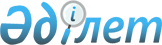 Сарқан аудандық мәслихатының 2013 жылғы 23 желтоқсандағы "Сарқан ауданының 2014-2016 жылдарға арналған бюджеті туралы" N 28-146 шешіміне өзгерістер енгізу туралы
					
			Күшін жойған
			
			
		
					Алматы облысы Сарқан аудандық мәслихатының 2014 жылғы 04 сәуірдегі N 32-164 шешімі. Алматы облысының Әділет департаментінде 2014 жылы 14 сәуірде N 2656 болып тіркелді. Күші жойылды - Алматы облысы Сарқан аудандық мәслихатының 2015 жылғы 09 ақпандағы № 49-250 шешімімен      Ескерту. Күші жойылды - Алматы облысы Сарқан аудандық мәслихатының 09.02.2015 № 49-250 шешімімен.      РҚАО ескертпесі.

      Құжаттың мәтінінде түпнұсқасының пунктуациясы мен орфографиясы сақталған.

      2008 жылғы 4 желтоқсандағы Қазақстан Республикасы Бюджет кодексінің 106-бабы 2-тармағының 4) тармақшасына және 109-бабы 5-тармағына, 2001 жылғы 23 қаңтардағы "Қазақстан Республикасындағы жергілікті мемлекеттік басқару және өзін-өзі басқару туралы" Қазақстан Республикасы Заңының 6-бабы 1-тармағының 1) тармақшасына сәйкес, Сарқан аудандық мәслихаты ШЕШІМ ҚАБЫЛДАДЫ:



      1. Сарқан аудандық мәслихатының 2013 жылғы 23 желтоқсандағы "Сарқан ауданының 2014-2016 жылдарға арналған бюджеті туралы" N 28-146 шешіміне (2013 жылғы 30 желтоқсандағы нормативтік құқықтық актілерді мемлекеттік тіркеу Тізілімінде 2547 нөмірімен тіркелген, 2014 жылғы 11 қаңтардағы N 2 (9046) және 18 қаңтардағы N 3 (9048) "Сарқан" ауданық газетінде жарияланған), Сарқан аудандық мәслихатының 2014 жылғы 07 ақпандағы "Сарқан ауданының 2014-2016 жылдарға арналған бюджеті туралы" N 28-146 шешіміне өзгерістер енгізу туралы" N 30-153 шешіміне (2014 жылғы 19 ақпандағы нормативтік құқықтық актілерді мемлекеттік тіркеу Тізілімінде 2587 нөмірімен тіркелген, 2014 жылғы 1 наурыздағы N 9 (9053) "Сарқан" аудандық газетінде жарияланған) келесі өзгерістер енгізілсін:



      1-тармақтағы жолдар бойынша:

      1) "Кірістер" "4978921" саны "5138116" санына ауыстырылсын, соның ішінде:

      "трансферттердің түсімдері" "4727353" саны "4886548" санына ауыстырылсын, соның ішінде:

      "ағымдағы нысаналы трансферттер" "708160" саны "826179" санына ауыстырылсын;

      "нысаналы даму трансферттер" "1658523" саны "1699699" санына ауыстырылсын.

      2) "Шығындар" "5005128" саны "5164323" санына ауыстырылсын.



      2. Көрсетілген шешімнің 1 қосымшасы осы шешімнің 1 қосымшасына сәйкес жаңа редакцияда баяндалсын.



      3. Осы шешімнің орындалуын бақылау аудандық мәслихаттың экономика саласы, қаржы, салық және бюджет, шағын және орта кәсіпкерлікті дамыту, аграрлық мәселелер, экология жөніндегі тұрақты комиссиясына жүктелсін.



      4. Осы шешім 2014 жылдың 1 қаңтардан бастап қолданысқа енгізіледі.      Сарқан аудандық мәслихатының

      кезектен тыс 32 сессиясының

      төрағасы:                                  Е. Мадьяров      Сарқан аудандық

      мәслихат хатшысы                           Қ. Абдрахманов      "КЕЛІСІЛГЕН"

      "Сарқан аудандық экономика

      және бюджеттік жоспарлау

      бөлімі" мемлекеттік

      мекемесінің басшысы                        Аязбаев Талғат Тоқтасынұлы      2014 жылғы 04 сәуір

Сарқан аудандық мәслихатының

2014 жылғы 04 сәуірдегі "Сарқан

аудандық мәслихатының 2013 жылғы

23 желтоқсандағы "Сарқан ауданының

2014-2016 жылдарға арналған аудандық

бюджеті туралы" N 28-146 шешіміне

өзгерістер енгізу туралы" N 32-164

шешіміне 1 қосымшаСарқан аудандық мәслихаттың

2013 жылғы 23 желтоқсандағы

"Сарқан ауданының 2014-2016

жылдарға арналған бюджеті

туралы"N 28-146 шешімімен

бекітілген 1 қосымша 

Сарқан ауданының 2014 жылға арналған аудандық бюджеті
					© 2012. Қазақстан Республикасы Әділет министрлігінің «Қазақстан Республикасының Заңнама және құқықтық ақпарат институты» ШЖҚ РМК
				СанатыСанатыСанатыСанатыСомасы

(мың теңге)СыныпСыныпСыныпСомасы

(мың теңге)Iшкi сыныпIшкi сыныпСомасы

(мың теңге)АтауыСомасы

(мың теңге)I.Кірістер5 138 116 1Салықтық түсімдер225 939 0104Меншiкке салынатын салықтар212 424 01041Мүлiкке салынатын салықтар142 684 01043Жер салығы8 090 01044Көлiк құралдарына салынатын салық54 350 01045Бірыңғай жер салығы7 300 0105Тауарларға, жұмыстарға және қызметтерге

салынатын iшкi салықтар10 365 01052Акциздер2 236 01053Табиғи және басқа да ресурстарды пайдаланғаны

үшiн түсетiн түсiмдер1 490 01054Кәсiпкерлiк және кәсiби қызметтi жүргiзгенi үшiн

алынатын алымдар6 639 0108Заңдық мәнді іс-әрекеттерді жасағаны және

(немесе) оған уәкілеттігі бар мемлекеттік

органдар немесе лауазымды адамдар құжаттар

бергені үшін алынатын міндетті төлемдер3 150 01081Мемлекеттік баж3 150 2Салықтық емес түсiмдер3 601 01Мемлекеттік меншіктен түсетін кірістер838 015Мемлекет меншігіндегі мүлікті жалға беруден

түсетін кірістер838 0206Басқа да салықтық емес түсiмдер2 763 02061Басқа да салықтық емес түсiмдер2 763 3Негізгі капиталды сатудан түсетін түсімдер22 028 0303Жердi және материалдық емес активтердi сату22 028 03031Жерді сату22 028 4Трансферттердің түсімдері4 886 548 0402Мемлекеттiк басқарудың жоғары тұрған

органдарынан түсетiн трансферттер4 886 548 04022Облыстық бюджеттен түсетiн трансферттер4 886 548 Функционалдық топФункционалдық топФункционалдық топФункционалдық топФункционалдық топСомасы

(мың теңге)Кіші функцияКіші функцияКіші функцияКіші функцияСомасы

(мың теңге)Бюджеттік бағдарламалардың әкімшісіБюджеттік бағдарламалардың әкімшісіБюджеттік бағдарламалардың әкімшісіСомасы

(мың теңге)БағдарламаБағдарламаСомасы

(мың теңге)АтауыСомасы

(мың теңге)ІІ.Шығындар5 164 323 01Жалпы сипаттағы мемлекеттiк қызметтер299 479 1Мемлекеттiк басқарудың жалпы функцияларын

орындайтын өкiлдi, атқарушы және басқа

органдар275 834 011112Аудан (облыстық маңызы бар қала)

мәслихатының аппараты12 594 011112001Аудан (облыстық маңызы бар қала)

мәслихатының қызметін қамтамасыз ету

жөніндегі қызметтер12 594 011122Аудан (облыстық маңызы бар қала) әкімінің

аппараты78 424 011122001Аудан (облыстық маңызы бар қала) әкімінің

қызметін қамтамасыз ету жөніндегі қызметтер66 024 011122003Мемлекеттік органның күрделі шығыстары12 400 011123Қаладағы аудан, аудандық маңызы бар қала,

кент, ауыл, ауылдық округ әкімінің аппараты184 816 011123001Қаладағы аудан, аудандық маңызы бар қала,

кент, ауыл, ауылдық округ әкімінің қызметін

қамтамасыз ету жөніндегі қызметтер183 216 011123022Мемлекеттік органның күрделі шығыстары1 600 012Қаржылық қызмет12 470 012452Ауданның (облыстық маңызы бар қаланың) қаржы

бөлімі12 470 012452001Ауданның (облыстық маңызы бар қаланың)

бюджетін орындау және ауданның (облыстық

маңызы бар қаланың) коммуналдық меншігін

басқару саласындағы мемлекеттік саясатты

іске асыру жөніндегі қызметтер11 794 012452003Салық салу мақсатында мүлікті бағалауды

жүргізу626 012452010Жекешелендіру, коммуналдық меншікті басқару,

жекешелендіруден кейінгі қызмет және осыған

байланысты дауларды реттеу50 015Жоспарлау және статистикалық қызмет11 175 015453Ауданның (облыстық маңызы бар қаланың)

экономика және бюджеттік жоспарлау бөлімі11 175 015453001Экономикалық саясатты, мемлекеттік жоспарлау

жүйесін қалыптастыру және дамыту және

ауданды (облыстық маңызы бар қаланы) басқару

саласындағы мемлекеттік саясатты іске асыру

жөніндегі қызметтер11 175 02Қорғаныс63 759 021Әскери мұқтаждар1 913 021122Аудан (облыстық маңызы бар қала) әкімінің

аппараты1 913 021122005Жалпыға бірдей әскери міндетті атқару

шеңберіндегі іс-шаралар1 913 022Төтенше жағдайлар жөнiндегi жұмыстарды

ұйымдастыру61 846 022122Аудан (облыстық маңызы бар қала) әкімінің

аппараты61 846 006Аудан (облыстық маңызы бар қала) ауқымындағы

төтенше жағдайлардың алдын алу және оларды

жою61 326 022122007Аудандық (қалалық) ауқымдағы дала

өрттерінің, сондай-ақ мемлекеттік өртке

қарсы қызмет органдары құрылмаған елдi

мекендерде өрттердің алдын алу және оларды

сөндіру жөніндегі іс-шаралар520 03Қоғамдық тәртіп, қауіпсіздік, құқықтық, сот,

қылмыстық-атқару қызметі1 038 039Қоғамдық тәртіп және қауіпсіздік саласындағы

өзге де қызметтер1 038 031485Ауданның (облыстық маңызы бар қаланың)

жолаушылар көлігі және автомобиль жолдары

бөлімі1 038 031458021Елдi мекендерде жол жүрісі қауiпсiздiгін

қамтамасыз ету1 038 04Бiлiм беру2 149 735 041Мектепке дейiнгi тәрбие және оқыту147 409 041464Ауданның (облыстық маңызы бар қаланың) білім

бөлімі147 409 041464009Мектепке дейінгі тәрбие мен оқыту

ұйымдарының қызметін қамтамасыз ету76 604 040Мектепке дейінгі білім беру ұйымдарында

мемлекеттік білім беру тапсырысын іске

асыруға70 805 042Бастауыш, негізгі орта және жалпы орта білім

беру1 772 811 042464Ауданның (облыстық маңызы бар қаланың) білім

бөлімі1 772 811 042464003Жалпы білім беру1 744 260 042464006Балаларға қосымша білім беру28 551 049Бiлiм беру саласындағы өзге де қызметтер229 515 049464Ауданның (облыстық маңызы бар қаланың) білім

бөлімі222 968 049464001Жергілікті деңгейде білім беру саласындағы

мемлекеттік саясатты іске асыру жөніндегі

қызметтер12 021 049464005Ауданның (облыстық маңызы бар қаланың)

мемлекеттік білім беру мекемелер үшін

оқулықтар мен оқу-әдiстемелiк кешендерді

сатып алу және жеткізу19 494 049464007Аудандық (қалалық) ауқымдағы мектеп

олимпиадаларын және мектептен тыс

іс-шараларды өткiзу1 686 015Жетім баланы (жетім балаларды) және

ата-аналарының қамқорынсыз қалған баланы

(балаларды) күтіп-ұстауға асыраушыларына ай

сайынғы ақшалай қаражат төлемдері16 049 049464067Ведомстволық бағыныстағы мемлекеттік

мекемелерінің және ұйымдарының күрделі

шығыстары173 718 049467Ауданның (облыстық маңызы бар қаланың)

құрылыс бөлімі6 547 049467037Білім беру объектілерін салу және

реконструкциялау6 547 06Әлеуметтiк көмек және әлеуметтiк

қамсыздандыру161 218 062Әлеуметтiк көмек140 873 062451Ауданның (облыстық маңызы бар қаланың)

жұмыспен қамту және әлеуметтік бағдарламалар

бөлімі140 873 062451002Жұмыспен қамту бағдарламасы36 043 062451004Ауылдық жерлерде тұратын денсаулық сақтау,

білім беру, әлеуметтік қамтамасыз ету,

мәдениет, спорт және ветеринар мамандарына

отын сатып алуға Қазақстан Республикасының

заңнамасына сәйкес әлеуметтік көмек көрсету9 955 062451005Мемлекеттік атаулы әлеуметтік көмек11 311 062451006Тұрғын үйге көмек көрсету26 429 062451007Жергілікті өкілетті органдардың шешімі

бойынша мұқтаж азаматтардың жекелеген

топтарына әлеуметтік көмек13 353 062451010Үйден тәрбиеленіп оқытылатын мүгедек

балаларды материалдық қамтамасыз ету3 500 062451014Мұқтаж азаматтарға үйде әлеуметтiк көмек

көрсету21 347 06245101618 жасқа дейінгі балаларға мемлекеттік

жәрдемақылар12 621 062451017Мүгедектерді оңалту жеке бағдарламасына

сәйкес, мұқтаж мүгедектерді міндетті

гигиеналық құралдармен және ымдау тілі

мамандарының қызмет көрсетуін, жеке

көмекшілермен қамтамасыз ету6 314 069Әлеуметтiк көмек және әлеуметтiк қамтамасыз

ету салаларындағы өзге де қызметтер20 345 069451Ауданның (облыстық маңызы бар қаланың)

жұмыспен қамту және әлеуметтік бағдарламалар

бөлімі20 345 069451001Жергілікті деңгейде халық үшін әлеуметтік

бағдарламаларды жұмыспен қамтуды қамтамасыз

етуді іске асыру саласындағы мемлекеттік

саясатты іске асыру жөніндегі қызметтер18 989 069451011Жәрдемақыларды және басқа да әлеуметтік

төлемдерді есептеу, төлеу мен жеткізу

бойынша қызметтерге ақы төлеу1 356 07Тұрғын үй-коммуналдық шаруашылық1 962 722 071Тұрғын үй шаруашылығы24 066 071467Ауданның (облыстық маңызы бар қаланың)

құрылыс бөлімі9 765 071467003Коммуналдық тұрғын үй қорының тұрғын үйін

жобалау, салу және (немесе) сатып алу5 753 004Инженерлік коммуникациялық инфрақұрылымды

жобалау, дамыту, жайластыру және (немесе)

сатып алу4 012 485Ауданның (облыстық маңызы бар қаланың)

жолаушылар көлігі және автомобиль жолдары

бөлімі6 100 487Ауданның (облыстық маңызы бар қаланың)

тұрғын үй-коммуналдық шаруашылық және тұрғын

үй инспекция бөлімі8 201 479001Тұрғын үй-коммуналдық шаруашылық және тұрғын

үй қоры саласында жергілікті деңгейде

мемлекеттік саясатты іске асыру бойынша

қызметтер6 609 041Жұмыспен қамту 2020 жол картасы бойынша

қалалар мен ауылдық елді мекендерді дамыту

шеңберінде объектілерді жөндеу және

абаттандыру1 592 072Коммуналдық шаруашылық1 851 747 072487Ауданның (облыстық маңызы бар қаланың)

тұрғын үй-коммуналдық шаруашылық және тұрғын

үй инспекция бөлімі1 851 747 072458016Сумен жабдықтау және су бұру жүйесінің жұмыс

істеуі168 360 072458028Коммуналдық шаруашылықты дамыту764 474 072458029Сумен жабдықтау және су бұру жүйелерін

дамыту506 465 072458058Ауылдық елді мекендердегі сумен жабдықтау

және су бұру жүйелерін дамыту412 448 073Елді-мекендерді абаттандыру86 909 073123Қаладағы аудан, аудандық маңызы бар қала,

кент, ауыл, ауылдық округ әкімінің аппараты26 007 073123008Елді мекендердегі көшелерді жарықтандыру15 052 073123009Елді мекендердің санитариясын қамтамасыз ету2 996 073123010Жерлеу орындарын ұстау және туыстары жоқ

адамдарды жерлеу380 073123011Елді мекендерді абаттандыру мен көгалдандыру7 579 073487Ауданның (облыстық маңызы бар қаланың)

тұрғын үй-коммуналдық шаруашылық және тұрғын

үй инспекция бөлімі60 902 030Елдi мекендердi абаттандыру және

көгалдандыру60 902 08Мәдениет, спорт, туризм және ақпараттық

кеңістiк306 976 081Мәдениет саласындағы қызмет37 232 081455Ауданның (облыстық маңызы бар қаланың)

мәдениет және тілдерді дамыту бөлімі37 232 081455003Мәдени-демалыс жұмысын қолдау37 232 082Спорт9 190 082465Ауданның (облыстық маңызы бар қаланың) дене

шынықтыру және спорт бөлімі9 190 001Жергілікті деңгейде дене шынықтыру және

спорт саласындағы мемлекеттік саясатты іске

асыру жөніндегі қызметтер4 955 082465006Аудандық (облыстық маңызы бар қалалық)

деңгейде спорттық жарыстар өткiзу821 082465007Әртүрлi спорт түрлерi бойынша аудан

(облыстық маңызы бар қала) құрама

командаларының мүшелерiн дайындау және

олардың облыстық спорт жарыстарына қатысуы3 414 063Ақпараттық кеңiстiк24 204 083455Ауданның (облыстық маңызы бар қаланың)

мәдениет және тілдерді дамыту бөлімі24 204 083455006Аудандық (қалалық) кiтапханалардың жұмыс

iстеуi20 995 083455007Мемлекеттік тілді және Қазақстан

халықтарының басқа да тілдерін дамыту3 209 089Мәдениет, спорт, туризм және ақпараттық

кеңiстiктi ұйымдастыру жөнiндегi өзге де

қызметтер236 350 089455Ауданның (облыстық маңызы бар қаланың)

мәдениет және тілдерді дамыту бөлімі222 241 089455001Жергілікті деңгейде тілдерді және мәдениетті

дамыту саласындағы мемлекеттік саясатты іске

асыру жөніндегі қызметтер4 605 089455032Ведомстволық бағыныстағы мемлекеттік

мекемелерінің және ұйымдарының күрделі

шығыстары217 636 089456Ауданның (облыстық маңызы бар қаланың) ішкі

саясат бөлімі14 109 089456001Жергілікті деңгейде ақпарат, мемлекеттілікті

нығайту және азаматтардың әлеуметтік

сенімділігін қалыптастыру саласында

мемлекеттік саясатты іске асыру жөніндегі

қызметтер14 109 10Ауыл, су, орман, балық шаруашылығы, ерекше

қорғалатын табиғи аумақтар, қоршаған ортаны

және жануарлар дүниесін қорғау, жер

қатынастары116 237 101Ауыл шаруашылығы40 487 101453Ауданның (облыстық маңызы бар қаланың)

экономика және бюджеттік жоспарлау бөлімі6 836 101453099Мамандардың әлеуметтік көмек көрсетуі

жөніндегі шараларды іске асыру6 836 101462Ауданның (облыстық маңызы бар қаланың) ауыл

шаруашылығы бөлімі12 620 101462001Жергілікті деңгейде ауыл шаруашылығы

саласындағы мемлекеттік саясатты іске асыру

жөніндегі қызметтер12 620 101473Ауданның (облыстық маңызы бар қаланың)

ветеринария бөлімі21 031 101473001Жергілікті деңгейде ветеринария саласындағы

мемлекеттік саясатты іске асыру жөніндегі

қызметтер6 896 101473007Қаңғыбас иттер мен мысықтарды аулауды және

жоюды ұйымдастыру1 000 101473008Алып қойылатын және жойылатын ауру

жануарлардың, жануарлардан алынатын өнімдер

мен шикізаттың құнын иелеріне өтеу11 535 009Жануарлардың энзоотиялық аурулары бойынша

ветеринариялық іс-шараларды жүргізу1 600 106Жер қатынастары7 461 106463Ауданның (облыстық маңызы бар қаланың) жер

қатынастары бөлімі7 461 106463001Аудан (облыстық маңызы бар қала) аумағында

жер қатынастарын реттеу саласындағы

мемлекеттік саясатты іске асыру жөніндегі

қызметтер7 245 106463007Мемлекеттік органның күрделі шығыстары216 109Ауыл, су, орман, балық шаруашылығы, қоршаған

ортаны қорғау және жер қатынастары

саласындағы басқа да қызметтер68 289 109473Ауданның (облыстық маңызы бар қаланың)

ветеринария бөлімі68 289 109473011Эпизоотияға қарсы іс-шаралар жүргізу68 289 11Өнеркәсіп, сәулет, қала құрылысы және

құрылыс қызметі13 454 112Сәулет, қала құрылысы және құрылыс қызметі13 454 112467Ауданның (облыстық маңызы бар қаланың)

құрылыс бөлімі6 965 112467001Жергілікті деңгейде құрылыс саласындағы

мемлекеттік саясатты іске асыру жөніндегі

қызметтер6 886 112467017Мемлекеттік органның күрделі шығыстары79 112468Ауданның (облыстық маңызы бар қаланың)

сәулет және қала құрылысы бөлімі6 489 112468001Жергілікті деңгейде сәулет және қала

құрылысы саласындағы мемлекеттік саясатты

іске асыру жөніндегі қызметтер6 270 112468004Мемлекеттік органның күрделі шығыстары219 12Көлiк және коммуникация55 677 121Автомобиль көлiгi50 670 123Қаладағы аудан, аудандық маңызы бар қала,

кент, ауыл, ауылдық округ әкімінің аппараты2 254 013Аудандық маңызы бар қалаларда, кенттерде,

ауылдарда, ауылдық округтерде автомобиль

жолдарының жұмыс істеуін қамтамасыз ету2 254 121485Ауданның (облыстық маңызы бар қаланың)

жолаушылар көлігі және автомобиль жолдары

бөлімі48 416 022Көлік инфрақұрылымын дамыту35 100 121458023Автомобиль жолдарының жұмыс істеуін

қамтамасыз ету13 316 9Көлiк және коммуникациялар саласындағы өзге

де қызметтер5 007 485Ауданның (облыстық маңызы бар қаланың)

жолаушылар көлігі және автомобиль жолдары

бөлімі5 007 001Жергілікті деңгейде жолаушылар көлігі және

автомобиль жолдары саласындағы мемлекеттік

саясатты іске асыру жөніндегі қызметтер5 007 13Басқалар33 524 133Кәсiпкерлiк қызметтi қолдау және

бәсекелестікті қорғау6 374 133469Ауданның (облыстық маңызы бар қаланың)

кәсіпкерлік бөлімі6 374 133469001Жергілікті деңгейде кәсіпкерлік пен

өнеркәсіпті дамыту саласындағы мемлекеттік

саясатты іске асыру жөніндегі қызметтер6 374 139Басқалар27 150 139123Қаладағы аудан, аудандық маңызы бар қала,

кент, ауыл, ауылдық округ әкімінің аппараты10 993 139123040"Өңірлерді дамыту" бағдарламасы шеңберінде

өңірлерді экономикалық дамытуға жәрдемдесу

бойынша шараларды іске асыру10 993 452Ауданның (облыстық маңызы бар қаланың) қаржы

бөлімі3 270 452012Ауданның (облыстық маңызы бар қаланың)

жергілікті атқарушы органының резерві3 270 139464Ауданның (облыстық маңызы бар қаланың) білім

бөлімі12 887 139464041"Өңірлерді дамыту" бағдарламасы шеңберінде

өңірлерді экономикалық дамытуға жәрдемдесу

бойынша шараларды іске асыру12 887 15Трансферттер504 151Трансферттер504 452Ауданның (облыстық маңызы бар қаланың) қаржы

бөлімі504 452006Нысаналы пайдаланылмаған (толық

пайдаланылмаған) трансферттерді қайтару504 ІІІ.Таза бюджеттік кредит беру17 248 Бюджеттік кредиттер25 002 10Ауыл, су, орман, балық шаруашылығы, ерекше

қорғалатын табиғи аумақтар, қоршаған ортаны

және жануарлар дүниесін қорғау, жер

қатынастары25 002 101Ауыл шаруашылығы25 002 101453Ауданның (облыстық маңызы бар қаланың)

экономика және бюджеттік жоспарлау бөлімі25 002 101453006Мамандарды әлеуметтік қолдау шараларын іске

асыру үшін бюджеттік кредиттер25 002 СанатыСанатыСанатыСанатыСомасы

(мың теңге)СыныбыСыныбыСыныбыСомасы

(мың теңге)Iшкi сыныбыIшкi сыныбыСомасы

(мың теңге)АтауыСомасы

(мың теңге)Бюджеттік кредиттерді өтеу77545Бюджеттік кредиттерді өтеу775401Бюджеттік кредиттерді өтеу77541Мемлекеттік бюджеттен берілген бюджеттік

кредиттерді өтеу7754Функционалдық топФункционалдық топФункционалдық топФункционалдық топФункционалдық топСомасы

(мың теңге)Кіші функцияКіші функцияКіші функцияКіші функцияСомасы

(мың теңге)Бюджеттік бағдарламалардың әкімшісіБюджеттік бағдарламалардың әкімшісіБюджеттік бағдарламалардың әкімшісіСомасы

(мың теңге)БағдарламаБағдарламаСомасы

(мың теңге)АтауыСомасы

(мың теңге)ІV.Қаржы активтерімен операциялар бойынша

сальдо0СанатыСанатыСанатыСанатыСомасы

(мың теңге)СыныбыСыныбыСыныбыСомасы

(мың теңге)Iшкi сыныбыIшкi сыныбыСомасы

(мың теңге)АтауыСомасы

(мың теңге)V.Бюджет тапшылығы (профициті)-43 455 VI.Бюджет тапшылығын қаржыландыру (профицитін

пайдалану)43 455 7Қарыздар түсімі25 002 01Мемлекеттік ішкі қарыздар25 002 2Қарыз алу келісім шарттары25 002 Бюджет қаражаты қалдықтарының қозғалысы26 207 Функционалдық топФункционалдық топФункционалдық топФункционалдық топФункционалдық топСомасы

(мың теңге)Кіші функцияКіші функцияКіші функцияКіші функцияСомасы

(мың теңге)Бюджеттік бағдарламалардың әкімшісіБюджеттік бағдарламалардың әкімшісіБюджеттік бағдарламалардың әкімшісіСомасы

(мың теңге)БағдарламаБағдарламаСомасы

(мың теңге)АтауыСомасы

(мың теңге)Қарыздарды өтеу775416Қарыздарды өтеу7754161Қарыздарды өтеу7754161452Ауданның (облыстық маңызы бар қаланың)

қаржы бөлімі7754161452008Жергілікті атқарушы органның жоғары

тұрған бюджет алдындағы борышын өтеу7754